Mostschank Artner Stössing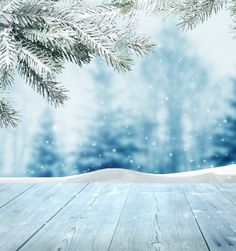 Liebe Gäste!Leider können auch  wir unseren Heurigen nicht aufsperren. Damit Sie aber nicht ganz auf uns verzichten brauchen, bieten wir am28. und 29. November 5., 6., 7., und 8. Dezember Ein Jausen Abholservice an.Heurigenjause ( von allen a bisserl)	5,00 € Diverse Aufstriche gemisch	3,00 €Saures Rindfleisch                                             	6,00 € +Kernöl                                                                	0,50 €Schafkäse                                                           	2,20 €Auch der Ab Hofverkauf steht für sie bereit:Most , Säfte, Schnäpse,…..Speck, Geselchtes, Presswurst, Blunze, Leberpastete,…..Apfelbrot, verschiedene Mehlspeisen.Wir bitten um rechtzeitige Bestellung  unter 02744/7265(am besten am Vortag) In diesem Sinne wünschen wir eine schöne Vorweihnachtszeit und bleibt Gesund Eure Familie Artner  Stössing